Guía de trabajo autónomo (plantilla)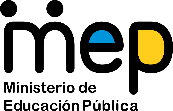 El trabajo autónomo es la capacidad de realizar tareas por nosotros mismos, sin necesidad de que nuestros/as docentes estén presentes. 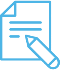 Me preparo para hacer la guía Pautas que debo verificar antes de iniciar mi trabajo.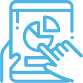 Voy a recordar lo aprendido en clase.                                                                                                                                                                         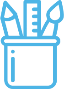  Pongo en práctica lo aprendido en claseEjemplo de matriz de autorregulación y evaluación que puede incluir en la guía de trabajo autónomo: Anexo 1Compartir  en la mesa con nuestros seres queridos es fundamental.
Cada día las familias viven sus vidas más agitadas, pasan más tiempo en actividades como el trabajo y el estudio, por esta razón te invita a compartir de una comida en familia.

Comer en familia es una actividad importante, no solo para compartir con tus seres queridos, sino también es importante para el desarrollo de los más pequeños. Aquí unos pequeños tips de la importancia de compartir este
Cuando compartes la comida en familia, no solo estás fortaleciendo los lazos con tus seres queridos, también ayuda a mantenerte de buen ánimo.Comer en familia ayuda al aprendizaje de los más pequeños cuando pueden participar de diferentes conversaciones con sus padres.Haz de las comidas un momento especial, aprovecha para compartir y cocinar en familia, decidan juntos el menú. La participación es importante para tus hijos.Evitar distracciones como la televisión y celulares hará de este momento algo más armónico.Disfruta de momentos agradables en familia, una sencilla fórmula para ser feliz.Una vez que compartimos la información con la familia, hacemos revisión de cuál es nuestra actitud y la de nuestra familia a la hora de compartir en familia los alimentos.Centro Educativo: Educador/a: Nivel: Séptimo año.Asignatura: Educación para el Hogar. Materiales o recursos que voy a necesitar El educador/a sugiere: Material general visto en clase, cuaderno, borrador, lápiz o lápices de color, etc.Lectura del material aportado.Opcional ver los videos si se cuenta con internet, para reforzar el tema.Condiciones que debe tener el lugar donde voy a trabajar Un lugar fresco y cómodo donde pueda conversar en familia. Internet no indispensable.Tiempo en que se espera que realice la guía Dos hora veinte minutos (2:20 minutos)Indicaciones El educador/a: Según lo visto en clase, referente a degustar los alimentos se agrega un texto y videos con la importancia de compartir en familia los  tiempo de comida.Llene  el cuadro adjunto, con las actitudes que tiene usted cuando está degustando los alimentos en familia.Actividad Preguntas para reflexionar y responder El educador/a: Degustar los alimentos. ¿Porque es importante compartir los alimentos en familia? ¿Que beneficios tengo si comemos en familia?Indicaciones *El educador/a: Es importante que degustemos los alimentos en familia. Lea esta información y compártala con su familia (abuelitos, papá o mamá y hermanos).Una vez concluida la revisión de las actitudes, si cuenta con internet, les dejo videos sobre la importancia de la unión, el compartir y degustar los alimentos.https://www.youtube.com/watch?v=0RWb8_XcOdIhttps://www.youtube.com/watch?v=-K4_PByW8wQhttps://www.youtube.com/watch?v=1szSM2eVEY0Indicaciones o preguntas para auto regularse y evaluarseEl educador/a:Leer las indicaciones y las tareas solicitadas.Subrayar las palabras que no conoce y buscar su significado.Sugerir “devolverse” a alguna indicación en caso de no haber comprendido qué hacer. Reviso si realicé  todo  lo solicitado o me faltó hacer alguna actividadGenera reflexión sobre lo realizado a través de plantear preguntas como: ¿Qué sabía antes de estos temas y qué sé ahora?¿Qué puedo mejorar de mi trabajo?¿Cómo le puedo explicar a otra persona lo que aprendí?Con el trabajo autónomo voy a aprender a aprender Con el trabajo autónomo voy a aprender a aprender Reviso las acciones realizadas durante la construcción del trabajo.Marco una X encima de cada símbolo al responder las siguientes preguntas Reviso las acciones realizadas durante la construcción del trabajo.Marco una X encima de cada símbolo al responder las siguientes preguntas ¿Leí las indicaciones con detenimiento?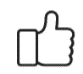 ¿Subrayé las palabras que no conocía?¿Busqué en el diccionario o consulté con un familiar el significado de las palabras que no conocía?¿Me devolví a leer las indicaciones cuando no comprendí qué hacer?Con el trabajo autónomo voy a aprender a aprenderCon el trabajo autónomo voy a aprender a aprenderValoro lo realizado al terminar por completo el trabajo.Marca una X encima de cada símbolo al responder las siguientes preguntasValoro lo realizado al terminar por completo el trabajo.Marca una X encima de cada símbolo al responder las siguientes preguntas¿Leí mi trabajo para saber si es comprensible lo escrito o realizado?¿Revisé mi trabajo para asegurarme si todo lo solicitado fue realizado?¿Me siento satisfecho con el trabajo que realicé?Explico ¿Cuál fue la parte favorito del trabajo?¿Qué puedo mejorar, la próxima vez que realice la guía de trabajo autónomo?Explico ¿Cuál fue la parte favorito del trabajo?¿Qué puedo mejorar, la próxima vez que realice la guía de trabajo autónomo?ActitudesSINOAyudo a preparar los alimentos.Comparto los alimentos con mi familia.  Uso el celular mientras estamos degustando los alimentos.Al finalizar el tiempo de comida ayudo a recoger la mesa, y lavamos y ordenamos.